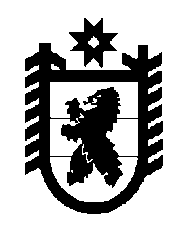 Российская Федерация Республика Карелия    РАСПОРЯЖЕНИЕГЛАВЫ РЕСПУБЛИКИ КАРЕЛИЯ	В соответствии с Федеральным законом от 28 марта 1998 года               № 53-ФЗ «О воинской обязанности и военной службе», постановлением Правительства Российской Федерации от 31 декабря 1999 года № 1441        «Об утверждении Положения о подготовке граждан Российской Федерации к военной службе», постановлением Правительства Российской Федерации от 28 ноября 2009 года № 973 «Об Общероссийской общественно-государственной организации «Добровольное общество содействия армии, авиации и флоту России» в целях качественной подготовки граждан по военно-учетным специальностям и выполнения установленного задания в 2018/19 учебном году:Утвердить прилагаемый План основных мероприятий по подготовке граждан по военно-учетным специальностям в образова-тельных организациях Регионального отделения Общероссийской общественно-государственной организации «Добровольное общество содействия армии, авиации и флоту России» Республики Карелия (далее – РО ООГО ДОСААФ РК) на 2018/19 учебный год (далее – План).Рекомендовать органам местного самоуправления муници-пальных образований в Республике Карелия оказать содействие военному комиссариату Республики Карелия и РО ООГО ДОСААФ РК в выполнении Плана.           ГлаваРеспублики Карелия                                                          А.О. Парфенчиковг. Петрозаводск1 октября 2018 года№  534-р                                                               Утвержден распоряжением Главы Республики Карелияот  1 октября 2018 года № 534-р                       ПЛАНосновных мероприятий по подготовке граждан по военно-учетным специальностям в образовательных организациях Регионального отделения Общероссийской общественно-государственной организации «Добровольное общество содействия армии, авиации и флоту России» Республики Карелия на 2018/19 учебный год23________________№ п/пМероприятияСрок исполненияИсполнители1234Рассмотрение итогов подготовки граждан по военно-учетным специальностям в образовательных организациях за 2017/18 учебный год и определение задач на 2018/19 учебный годсентябрь2018 годавоенный комиссариат  Республики Карелия  (по согласованию),Региональное отделение Общероссийской общественно-государственной организации «Добровольное общество содействия армии, авиации и флоту России» Республики Карелия (далее –                         РО ООГО ДОСААФ РК)(по согласованию)Разработка плана-задания на подготовку специалистов для Вооруженных Сил Российской Федерации в соответствии с планом-заданием штаба Западного военного округа, доведение его до военных комиссариатов  муниципальных образований в Республике Карелия и до РО ООГО ДОСААФ РКсентябрь2018 годавоенный комиссариат Республики Карелия (по согласованию)1234Проведение  совместного совещания военного комиссариата Республики Карелия с Министерством образования Республики Карелия по вопросам организации взаимодействия при подготовке граждан, обучающихся в профессиональных образовательных организациях по военно-учетным специальностям, и их организо-ванному призыву на военную службу и направлению в войскаоктябрь2018 годавоенный комиссариат Республики Карелия (по согласованию),Министерство образования Республики КарелияПодготовка и проведение однодневных учебно-методических сборов должностных лиц военных комиссариатов Республики Карелия по муниципальным образованиям, руководителей профессиональных образовательных организаций, РО ООГО ДОСААФ РК по вопросам подготовки специалистов для Вооруженных Сил Российской Федерациисентябрь-октябрь2018 годавоенный комиссариат Республики Карелия (по согласованию),Министерство образования Республики Карелия,РО ООГО ДОСААФ РК (по согласованию)5.Подготовка и проведение совещания руководящего состава образовательных организаций РО ООГО ДОСААФ РК и должностных лиц военного комиссариата Республики Карелия по вопросам выполнения установленного штабом Западного военного округа задания по подготовке специалистов и безаварийной эксплуатации автомобильной техники, предупреждению дорожно-транспортных происшествийсентябрь 2018 года,март 2019 годаРО ООГО ДОСААФ РК (по согласованию),военный комиссариат Республики Карелия (по согласованию)6.Согласование с командирами войсковых частей составов военно-экзаменационных комиссий по приему выпускных экзаменов в образовательных организациях РО ООГО ДОСААФ РКсентябрь2018 годавоенный комиссариат Республики Карелия (по согласованию),РО ООГО ДОСААФ РК (по согласованию)12347.Проверка готовности учебно-материальной базы, руководящих и планирующих документов к новому учебному годусентябрь2018 годавоенный комиссариат Республики Карелия (по согласованию),РО ООГО ДОСААФ РК (по согласованию)8.Осуществление проверки образовательных организаций РО ООГО ДОСААФ РК по вопросам учебно-воспитательного процесса, внутреннего порядка, полноты и качества выполнения программ обученияв соответствии с планом проверок в течение годавоенный комиссариат Республики Карелия (по согласованию),РО ООГО ДОСААФ РК (по согласованию)9.Проведение проверки организации планирования, руководства подготовкой специалистов и качества отбора граждан для подготовки по военно-учетным специальностям в военных комиссариатах муниципальных образований в Республике Карелияв соответствии с планом проверок в течение годавоенный комиссариат Республики Карелия (по согласованию)10.Подготовка информации для Главы Республики Карелия о подготовке граждан по военно-учетным специальностям для Вооруженных сил Российской Федерацииапрель 2019 года,ноябрь 2019 годавоенный комиссариат Республики Карелия (по согласованию),РО ООГО ДОСААФ РК (по согласованию)